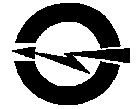 АКЦИОНЕРНОЕ ОБЩЕСТВО«ВОЛГОГРАДОБЛЭЛЕКТРО»(АО ВОЭ). Волгоград,  ул. Шопена, д. 13. Тел.: 48-14-21, факс: 48-14-22, электронная почта: voe@voel.ru № р/с 40702810111020101044 Волгоградское ОСБ №8621  АО Сбербанк, к/с 30101810100000000647, БИК 041806647, ИНН/КПП 3443029580/344301001, ОГРН 1023402971272ИЗВЕЩЕНИЕо проведении открытого запроса оферт по выбору подрядчика на право заключения договора подряда на выполнение работ «строительство административного здания, здания гаража, наружных сетей инженерно-технической инфраструктуры и обустройство территории филиала Заволжские МЭС АО «Волгоградоблэлектро» в р.п. Светлый Яр»№ п/пНаименование п/пСодержаниеСпособ закупкиОткрытый запрос офертЗаказчикАО «Волгоградоблэлектро»Место нахождения: . Волгоград, ул. Шопена, д. 13Почтовый адрес: . Волгоград, ул. Шопена, д. 13Адрес электронной почты: voe223fz@voel.ruКонтактные лицаПо вопросам организационного характера:, Тел.: (8442) 56-20-88 (доб.1132,1133), адрес электронной почты: voe223fz@voel.ruПо вопросам требуемых характеристик товаров, работ, услуг (качество, количество и др.):Руководитель ГОКРРСЗиС – Королев Андрей ИгоревичТел. 8-8442-56-20-88 (1064)Нормативные документы, регламентирующие проведение закупочной процедурыФедеральный закон от 18 июля . № 223-ФЗ «О закупках товаров, работ, услуг отдельными видами юридических лиц», Положение о порядке проведения регламентированных  закупок товаров,  работ,  услуг  для нужд акционерного общества «Волгоградоблэлектро», утвержденное протоколом совета директоров протоколом совета директоров №6 от 30.09.2022г. Предмет закупочной процедуры Лот №1: Право заключения договора подряда на выполнение работ «строительство административного здания, здания гаража, наружных сетей инженерно-технической инфраструктуры и обустройство территории филиала Заволжские МЭС АО «Волгоградоблэлектро» в р.п. Светлый Яр».Сведения об объеме поставляемых товаров (работ), требованиях, установленные Заказчиком к качеству, техническим характеристикам товара (работ), сопроводительным документам, требования к его безопасности,  и иные требования, указаны подробно в «Техническом задании» Том №2 документации открытого запроса оферт.Предмет договора, сроки и место поставки товаров, выполнения работ, оказания услуг и другие требования:Лот №1: Договор подряда на выполнение работ «строительство административного здания, здания гаража, наружных сетей инженерно-технической инфраструктуры и обустройство территории филиала Заволжские МЭС АО «Волгоградоблэлектро» в р.п. Светлый Яр».Место выполнения работ: Волгоградская область, р.п. Светлый Яр.Основные технические показатели объекта: Модульные здания административно-бытового корпуса и здание гаража. Площадь земельного участка - 2400м2, площадь застройки – 320,95м2, строительный объем АБК – 581,41м3, строительный объем здания гаража – 864,26м3, общая площадь здания АБК – 138,81м2, общая площадь здания гаража – 135,96м2, количество этажей – один.Требования к выполнению работ: - Выполнить полный комплекс строительно-монтажных работ по объекту согласно проектно-сметной документации.- В процессе выполнения строительно-монтажных работ производить корректировку проектно-сметной документации, дополнение ее при возникновении дополнительных объемов работ и согласование изменений с соответствующими инстанциями Заказчика.Требования к архитектурно-строительным, объемно-планировочным и конструктивным решениям: согласно проектной документации.Характеристики зданий: 1.АБК одноэтажное здание с размерами в осях 12х12,06 высотой +4,75м без подвала и чердака из сборных модульных конструкций полной заводской готовности и стеновых сэндвич-панелей, на заранее подготовленном ростверке свайного фундамента. Модули на место строительства поставляются в собранном виде. Комплекс состоит из 4-х сблокированных между собой модулей. Внутренняя высота помещения от чистого пола до перекрытия – 2,7м. Высота помещения от пола до подвесного потолка 2,5м. Кровля здания-двухскатная, с наружным водостоком ми снегозадерживающими устройствами. Угол уклона 15 градусов Степень огнестойкости здания – IVКласс функциональной пожарной опасности здания – Ф 4.3Класс конструктивной пожарной опасности здания – С12.Здание гаража каркасного типа, несущими элементами являются металлические колонны, рамы, металлические балки и прогоны покрытия. Металлические конструкции здания, разработаны из тонкостенных гнутых профилей из оцинкованной стали согласно ТУ-1122-172-02494680-2011. Стены наружные – металлические стеновые сэндвич-панелей с негорючим утеплителем, толщ. 100мм, кровля – металлические кровельные сэндвич-панели с негорючим утеплителем (мин. вата) толщ 100мм. Ворота и двери металлические по ГОСТ 31173-2016, ГОСТ 31174-2017. Полы бетонные по грунту, армированные. Степень огнестойкости здания – IV; Уровень ответственности КС-2 (нормальный, ГОСТ 27751-2014);Класс функциональной пожарной опасности здания – Ф 5.2;Класс конструктивной пожарной опасности здания – С1.Этажность: количество 1.Требования к работам: - В соответствии с Федеральным законом от 30 декабря . N 384-ФЗ «Технический регламент о безопасности зданий и сооружений», СниП, ГОСТ, РД и т.д. Содержание работ: согласно проектно-сметной документации.Сроки выполнения работ: - 1 этап до 30.11.2023год согласно плана-графика (приложение к техническому задания) – на сумму 31 135 902,38руб.;- 2 этап до 30.05.2024год согласно плана-графика (приложение к техническому задания) на сумму 11 868 000руб., с учетом НДС.После определения победителя закупочных процедур, победитель направляет на согласование план-график выполнения работ по объекту, в котором определяет стоимость выполнения работ и срок их выполнения по каждому этапу отдельно.  После выполнения каждого этапа подрядчик предоставляет на проверку акты выполненных работ по форме КС-2, КС-3 и исполнительную документацию по этапу.За не своевременное исполнение этапов работ будут применены штрафные санкции.  Максимальный срок выполнения работ не должен превышать 450 календарных дней с даты поступления авансового платежа на расчетный счет Подрядчика, либо с даты заключения договора.Требования к персоналу:. Наличие в штате претендента рабочего и инженерно-технического персонала должно быть подтверждено приказами о приёме на работу и копиями трудовых книжек. Квалификация персонала должна подтверждаться дипломами об образовании, удостоверениями о проверке знаний по охране труда и правил пожарной безопасности. 2. Наличие у персонала выполняющего работы, удостоверений о проверке знаний правил работы в электроустановках, в соответствии с формой установленной Приложением N 2 к Правилам по охране труда при эксплуатации электроустановок, утвержденным приказом Минтруда России
от 24 июля 2013 г. N 328н, и требований, предъявляемых к организациям электроэнергетикиНаличие протоколов аттестации по области аттестации Г.3.2, на руководителей и специалистов организации, ответственных за организацию и непосредственное  выполнению работ, в соответствии с требованиями п.2 «Положения об организации работы по подготовке и аттестации специалистов организаций, поднадзорных Федеральной службе по экологическому, технологическому и атомному надзору» РД 03-19-2007 (утв. приказом Федеральной службы по экологическому, технологическому и атомному надзору от 29 января 2007 г. N 37)».Наличие необходимого количества персонала, соответствующей квалификации.Инженерно-технический персонал должен состоять в НОССТРОЕ.Прочие требования:1. К производству работ допускаются подрядчики, обладающие всеми допусками и лицензиями, необходимыми для выполнения всего объема работ, являющимися членами саморегулируемой организации в области строительства и имеющие право заключать договора подряда с использованием конкурсных способов заключения договоров и предельному размеру обязательств по таким договорам, в соответствии с которыми указанным членом внесён взнос в компенсационный фонд обеспечения договорных обязательств. 2.  Установить камеры как минимум две, видеонаблюдения и предоставить к ним доступ для удалённого контроля производства работ на объекте.Гарантийный срок гарантия на все выполненные работы должен составлять не менее 60 месяцев со дня подписания актов выполненных работ.Срок поставки товара, выполнения работ, оказания услуг предлагается участником в соответствии с критериями, установленными в документации.Начальная (максимальная) цена договора (цена лота)Лот № 1: Начальная (максимальная) цена договора: 43 008 000 (сорок три миллиона восемь тысяч) рублей 00 копеек, с учетом НДС 20%. Начальная (максимальная) цена договора без НДС: 35 840 000 (тридцать пять миллионов восемьсот сорок тысяч) рублей 00 копеек. В случае, если участник закупки не является плательщиком НДС, то цена, предложенная таким участником, не должна превышать установленную начальную (максимальную) цену без НДС. При этом на стадии оценки и сопоставления заявок для целей сравнения ценовые предложения других участников также будут учитываться без НДС.Обоснование начальной (максимальной) цены договора указано подробно в «Техническом задании» Том № 2 документации открытого запроса оферт.Порядок формирования цены договора (цены лота)Цена договора определена с использованием проектно-сметного метода, с учётом стоимости услуг и расходов поставщика/подрядчика на перевозку, страхование, уплату таможенных пошлин, налогов и других обязательных платежей, с учётом оплаты за НДС.Порядок определения начальной (максимальной) цены договора указан подробно в «Техническом задании» Том № 2 документации открытого запроса оферт.Порядок и сроки оплаты товаров, работ, услугПорядок и срок оплаты товаров, работ, услуг, предлагаются участником закупки, в соответствии с критериями указанными в документации: с предварительным авансовым платежом, либо отсрочка оплата по окончании поставки товара (максимальный размер предварительного авансового платежа не должен превышать 30% от цены договора).Размер и валюта обеспечения заявки. Лот № 1: обеспечение заявки составляет 2 150 400,00 рублей (5 %) от начальной (максимальной) цены договора, указанной в настоящем извещении. Обеспечение может предоставляться участником закупки по его выбору путем внесения денежных средств на счет, указанный Заказчиком в извещении (документации), или путем предоставления банковской гарантии.Примечание: Если начальная максимальная цена договора не превышает 5 000 000 (пять миллионов) рублей, обеспечение заявки на участие в закупке не устанавливается.Размер и валюта обеспечения  договора. Реквизиты для перечисления обеспечения:Лот № 1: обеспечение исполнения договора составляет 4 300 800,00 рублей (10 %) от начальной (максимальной) цены договора, указанной в настоящем извещении. Примечание: В платежном поручении необходимо указать название и номер закупки, по которой производится обеспечение.Расчетный счет АО «Волгоградоблэлектро» № р/с 40702810111020101044 Волгоградское ОСБ №8621  ПАО Сбербанк, к/с 30101810100000000647, БИК 041806647, ИНН/КПП 3443029580/344301001, ОГРН 1023402971272Место подачи заявок. Волгоград, ул. им. Шопена, д. 13, кабинет СОРЗ в запечатанном конверте (время работы по приему заявок: с 8.00 до 17.00, пятница до 16.00, обеденный перерыв с 12.00 до 12.48 (время московское), выходные дни: суббота, воскресенье, (в связи с тем, что на предприятии осуществляется контрольно-пропускной режим, лицу подающему заявку необходимо иметь при себе документ удостоверяющий личность).Срок место порядок предоставления документации о закупкеДокументация и извещение в форме электронного документа, размещена на сайте Заказчика www.voel.ru, в единой информационной системе www.zakupki.gov.ru и доступна для ознакомления бесплатно.Срок предоставления документации с момента размещения закупочной процедуры в единой информационной системе, по дату окончания подачи заявок на участие в закупочной процедуре.Срок подачи заявок на участие в закупкеС момента размещения извещения о закупке в единой информационной системе по 10 час. 00 мин. (время московское) «09» июня 2023 года.Срок предоставления участникам закупки разъяснений положений документации С момента размещения извещения о закупке в единой информационной системе по 10 час. 00 мин. (время московское) «09» июня 2023 года.Место открытия доступа, рассмотрения заявок и подведения итогов. Волгоград, ул. Шопена, 13. Дата открытия доступа к заявкам10 час. 20 мин. (время московское) «09» июня 2023 года.Дата рассмотрения заявок11 час. 00 мин. (время московское) «13» июня 2023 года.Дата подведения итоговне позднее 12 час. 00 мин. (время московское) «27» июня 2023 года.ПереторжкаВ случае если протоколом рассмотрения заявок зафиксировано решение о проведении переторжки такая переторжка объявляется не позднее дня следующего за днем публикации данного протокола. Минимальный срок подачи заявок на переторжку участниками должен составлять 24 часаОсобенности участия в закупке субъектов малого и среднего предпринимательстваНе установленыПреференцииУстановлены постановлением Правительства РФ от 16 сентября 2016 г. № 925 "О приоритете товаров российского происхождения, работ, услуг, выполняемых, оказываемых российскими лицами, по отношению к товарам, происходящим из иностранного государства, работам, услугам, выполняемым, оказываемым иностранными лицами"Прочая информацияДанный запрос оферт не является торгами (конкурсом или аукционом), и его проведение не регулируется статьями 447-449 части первой Гражданского кодекса Российской Федерации, п.2 ст. 3 Федерального закона от 18.07.2011 № 223-ФЗ «О закупках товаров, работ, услуг отдельными видами юридических лиц». Запрос оферт также не является публичным конкурсом и не регулируется статьями 1057-1061 части второй Гражданского кодекса Российской Федерации. Заказчик имеет право отказаться от всех полученных Заявок по любой причине или прекратить процедуру Запроса оферт в любой момент, не неся при этом никакой ответственности перед Участниками.